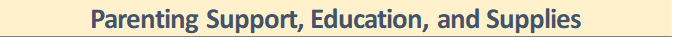 Advice & Aid Pregnancy Center 10901 Granada Lane Suite 100 Overland Park, KS 66211 (913) 962-0200 Information: Support for women with unplanned pregnancies and parenting classes All-Options Talk Line 1-888-493-0092 https://www.all-options.org/find- support/talkline/ Information: Options Counseling; Support Baby Grace Multiple Locations in Metro (816) 787-5936 to find closest location to you Information: Diapers, clothing and other items, when available Birthright 6309 Walnut, Kansas City, MO 64113 (816)444-7090 or (800) 550-4900 Information: Support and education for pregnant women. Assist with clothing, as able; Options counseling Catholic Charities 850 Main Street, Kansas City, MO 64105 (816) 221-4377 Information: Mom’s empowerment program, assistance with baby supplies, formula, clothing, parenting classes, mental health Car Seats: Jackson County Health Department (816) 404-6416 Information: Car seat inspection or installation and car seats if eligible Local Fire Department Locate your local fire dept and reach out Information: Car safety check and if eligible, provide car seat ..................Column Break..................Platte County Health Department (816) 587.5998 Information: Car safety checks and may be able to assist with car seats Raytown Ambulance/EMS (816) 737-6030 Information: Car seat installation and may be able to assist with car seats Cribs for Kids: Nurture KC 1111 W. 39th St., Ste 100 Kansas City, MO 64111 (816) 283-6242 MO Department of Health and Senior Services (573) 751-6400 Information: Cribs for babies, call for more info Episcopal Church of the Redeemer 7110 N Hwy 9, Kansas City MO 64152 (816) 741-1136 Information: Clothing for infants/toddlers, diapers (Northland residency) Happy Bottoms happybottoms.org Provides diapers; visit website to determine eligibility and pick-up locations Hope Chapel 124805 Blackbob Road, Olathe, KS 66062 (913) 829-0712 Information: Other locations may be available—call; Parenting classes and some baby supplies Liberty Women’s Clinic 1532 NE 96th Street Suite B, Liberty, MO 64068 (816) 415-9415 Information: Information on options for pregnancy, parenting classes, referrals The Micah Ministry 606 Gladstone Blvd Kansas City, MO 64124 816.231.0016 Information: Al-Anon; Pantry; Clothing Missouri Baptist Children and Family Ministries (800) 264-6224 Information: Education programs, advocacy, teen programs, housing Nurse-Family Partnership (816) 513-6386 Information: Provides in home visits and education in home for low income first time mothers and babies— MUST BE <28 weeks pregnant ParentLink (800) 552-8522 Or text them at: 585FAMILY1 Information: Parenting resource to assist with parenting questions and support. Request free educational information. Postpartum Support International www.postpartum.net Information: online support group meetings, education, crisis, maternal and paternal support Promise 1000 816-234-3732 Promise1000.org Home visiting services to aid in parenting education, support, resources, mental health support Pregnancy and Postpartum Resource Center Warm-line number: 913.677.1300 866.363.1300 Leave a Message and warm-line will call you back; Peripartum emotional support Resource Health (formerly Rachel House) 4 KC Metro locations—call to see closest option (816) 921-5050 Information: Information on pregnancy options, parenting classes, community referrals ..................Column Break..................Sleepyhead Beds 4741 Central Suite 244, Kansas City, MO 64112 (816) 547-9965 Information: Provides new or gently used beds and bedding for children Safety and Health Council 9150 E 41st Terr #215, Kansas City, MO 64133 (816) 842-5223 ext 4 Information: Car seat safety check to ensure safe installation and may be able to assist with car seat TEL-LINK 800.835.5465 Information: Operators will provide referrals concerning a wide range of maternal and child health services in your community—WIC, SNAP, Medicaid, and perinatal referrals UH Education and Support Groups UH offers many education and support groups, including: breastfeeding, parenting, newborn, delivery education. Check out our website: https://www.universityhealthkc.org/calendar/ Also provides offerings for weight/pain management WIC To find local office—800-392-8209 Metro Area—816.404.4WIC Provides supplemental food vouchers, breastfeeding support, formula, additional resources Uzazi Village 4232 Troost Ave Kansas City, MO 64110 (816) 541-3718 *Specifically for African American/Black mothers 